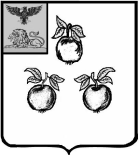 БЕЛГОРОДСКАЯ ОБЛАСТЬАДМИНИСТРАЦИЯ МУНИЦИПАЛЬНОГО РАЙОНА«КОРОЧАНСКИЙ РАЙОН» ПОСТАНОВЛЕНИЕКорочаО внесении изменений в постановление администрации муниципального района «Корочанский район» от 25 июля 2012 года № 543		В соответствии с Федеральным законом от 06 октября 2003 года               № 131 – ФЗ «Об общих принципах организации местного самоуправления в Российской Федерации, с Федеральным законом от 27 июля 2010 года            № 210-ФЗ «Об организации предоставления государственных и муниципальных услуг» администрация муниципального района «Корочанский район» п о с т а н о в л я е т:		Внести изменения в постановление администрации муниципального района «Корочанский район» от 25.07.2012 года № 543 «Об утверждении административного регламента предоставления муниципальной услуги «Выдача рекомендаций субъектам малого и среднего предпринимательства для получения поддержки в Белгородском областном фонде поддержки малого и среднего предпринимательства»:		- в административный регламент «Выдача рекомендаций субъектам малого и среднего предпринимательства для получения поддержки в Белгородском областном фонде поддержки малого и среднего предпринимательства» (далее – Регламент), утвержденный в                          пункте 1 названного постановления:		- второй абзац подпункта 2.2. раздела 2. «Стандарт предоставления муниципальной услуги» Регламента изложить в следующей редакции: 		 « муниципальную услугу по предоставлению поддержки субъектам малого и среднего предпринимательства в рамках реализации муниципальных программ оказывает администрация муниципального района «Корочанский район» Белгородской области в лице отдела экономического развития, поддержки малого предпринимательства и защиты прав потребителей администрации муниципального района «Корочанский район» Белгородской области»;		- раздел 2. «Стандарт предоставления муниципальной услуги» дополнить пунктом 2.6.3. следующего содержания: 		«2.6.3. Отдел экономического развития, поддержки малого предпринимательства и защиты прав потребителей администрации муниципального района «Корочанский район» Белгородской области, не вправе требовать от заявителя:		1) представления документов и информации или осуществления действий, представление или осуществление которых не предусмотрено нормативными правовыми актами, регулирующими отношения, возникающие в связи с предоставлением государственных и муниципальных услуг;		2) представления документов и информации, в том числе подтверждающих внесение заявителем платы за предоставление государственных и муниципальных услуг, которые находятся в распоряжении органов, предоставляющих государственные услуги, органов, предоставляющих муниципальные услуги, иных государственных органов, органов местного самоуправления либо подведомственных государственным органам или органам местного самоуправления организаций, участвующих в предоставлении предусмотренных частью 1 статьи 1 Федерального закона от 27 июля 2010 года № 210-ФЗ «Об организации предоставления государственных и муниципальных услуг», в соответствии с нормативными правовыми актами Российской Федерации, нормативными правовыми актами субъектов Российской Федерации, муниципальными правовыми актами, за исключением документов, включенных в определенный частью 6 настоящей статьи перечень документов. Заявитель вправе представить указанные документы и информацию в органы, предоставляющие государственные услуги, и органы, предоставляющие муниципальные услуги, по собственной инициативе;		3) осуществления действий, в том числе согласований, необходимых для получения государственных и муниципальных услуг и связанных с обращением в иные государственные органы, органы местного самоуправления, организации, за исключением получения услуг и получения документов и информации, предоставляемых в результате предоставления таких услуг, включенных в перечни, указанные в части 1 статьи 9 настоящего Федерального закона;		4) представления документов и информации, отсутствие и (или) недостоверность которых не указывались при первоначальном отказе в приеме документов, необходимых для предоставления государственной или муниципальной услуги, либо в предоставлении государственной или муниципальной услуги, за исключением следующих случаев:		а) изменение требований нормативных правовых актов, касающихся предоставления государственной или муниципальной услуги, после первоначальной подачи заявления о предоставлении государственной или муниципальной услуги;		б) наличие ошибок в заявлении о предоставлении государственной или муниципальной услуги и документах, поданных заявителем после первоначального отказа в приеме документов, необходимых для предоставления государственной или муниципальной услуги, либо в предоставлении государственной или муниципальной услуги и не включенных в представленный ранее комплект документов;		в) истечение срока действия документов или изменение информации после первоначального отказа в приеме документов, необходимых для предоставления государственной или муниципальной услуги, либо в предоставлении государственной или муниципальной услуги;		г) выявление документально подтвержденного факта (признаков) ошибочного или противоправного действия (бездействия) должностного лица органа, предоставляющего государственную услугу, или органа, предоставляющего муниципальную услугу, государственного или муниципального служащего, работника многофункционального центра, работника организации, предусмотренной частью 1.1 статьи 16 Федерального закона от 27 июля 2010 года № 210-ФЗ «Об организации предоставления государственных и муниципальных услуг», при первоначальном отказе в приеме документов, необходимых для предоставления государственной или муниципальной услуги, либо в предоставлении государственной или муниципальной услуги, о чем в письменном виде за подписью руководителя органа, предоставляющего государственную услугу, или органа, предоставляющего муниципальную услугу, руководителя многофункционального центра при первоначальном отказе в приеме документов, необходимых для предоставления государственной или муниципальной услуги, либо руководителя организации, предусмотренной частью 1.1 статьи 16 Федерального закона от 27 июля 2010 года            № 210-ФЗ «Об организации предоставления государственных и муниципальных услуг», уведомляется заявитель, а также приносятся извинения за доставленные неудобства;	5) предоставления на бумажном носителе документов и информации, электронные образы которых ранее были заверены в соответствии                   с пунктом 7.2 части 1 статьи 16 Федерального закона от 27 июля 2010 года            № 210-ФЗ «Об организации предоставления государственных и муниципальных услуг», за исключением случаев, если нанесение отметок на такие документы либо их изъятие является необходимым условием предоставления государственной или муниципальной услуги, и иных случаев, установленных федеральными законами»;  - пункт 3 постановления изложить в следующей редакции: «3. Контроль за исполнением постановления возложить на заместителя главы администрации района по экономическому развитию, АПК и воспроизводству окружающей среды Мерзликина В.В.».Глава администрацииКорочанского района                                          	                     Н.В. Нестеров«11»мая2022г.№395